Your recent request for information is replicated below, together with our response.Please can you confirm and name which companies currently provide, maintenance and repair services to your vehicle fleet? I must first of all advise you that Police Scotland have 9 vehicle workshops throughout Scotland which are used for servicing, repair and maintenance of Police vehicles. A list of external companies which currently may be used by Police Scotland for service, maintenance and repair of Police vehicles can be found below. If you require any further assistance please contact us quoting the reference above.You can request a review of this response within the next 40 working days by email or by letter (Information Management - FOI, Police Scotland, Clyde Gateway, 2 French Street, Dalmarnock, G40 4EH).  Requests must include the reason for your dissatisfaction.If you remain dissatisfied following our review response, you can appeal to the Office of the Scottish Information Commissioner (OSIC) within 6 months - online, by email or by letter (OSIC, Kinburn Castle, Doubledykes Road, St Andrews, KY16 9DS).Following an OSIC appeal, you can appeal to the Court of Session on a point of law only. This response will be added to our Disclosure Log in seven days' time.Every effort has been taken to ensure our response is as accessible as possible. If you require this response to be provided in an alternative format, please let us know.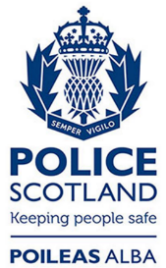 Freedom of Information ResponseOur reference:  FOI 23-0365Responded to:  21st February 2023List of CompaniesList of CompaniesList of CompaniesList of CompaniesAllstar 1Link Ian R SwanneyAngus LambieKennedys GarageCresswell Cars LtdTiree Garage LtdLerwick AutobodyMorar Motors LtdRoss’s GarageStation GarageTongue GaragePitlochry GarageNomies BodyshopHebcoLochbroom GarageD R AlexanderWestside MotorsNorscot Truck & VanAshgrove Motor BodyAlan Duffus M/cyclesMotorradEcosse M/cycles LtdMurrays M/cyclesSandy Bloy m/cyclesBirrellTaylors Auto Electr. Ian Sim Ltd Scot. Motor TrimmersMaccallums GarageBriggs EquipmentKenway TyresGoodtread Alexander and MackaySemplesWJ DuncanWilson Auto Repairs